KAIP SUMAŽINTI PAVOJŲ UŽSIKRĖSTI VIRUSAIS?Siekiant apsisaugoti nuo įvairių virusų, taipogi ir nuo koronaviruso, yra rekomenduojama laikytis standartinių virusų plitimo mažinimo priemonių: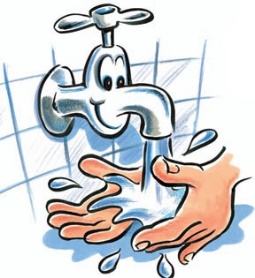 ♦ Plaukite rankas kruopščiai ir dažnai. Jeigu nėra galimybių – naudokite servetėles su dezinfekavimo priemonėmis, rankų dezinfektantus;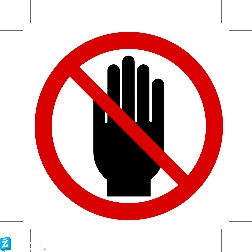                          ♦ Nelieskite akių, nosies ir burnos;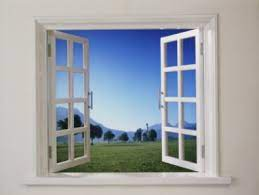   ♦  Dažnai vėdinkite patalpas;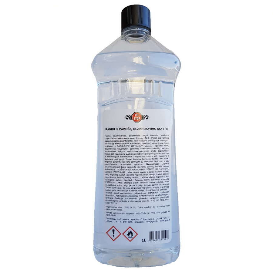   ♦ Patalpas ir kitus paviršius valykite drėgnu būdu, naudokite dezinfekcines priemones;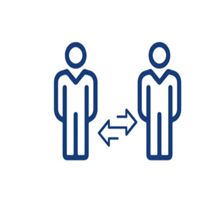                       ♦ Venkite artimo sąlyčio su asmenimis;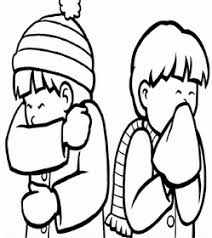 ♦ Kosint, čiaudint burną ar nosį būtinai prisidenkite vienkartine servetėle ar sulenkta alkūne.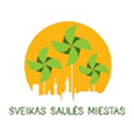  Parengė visuomenės sveikatos specialistė, vykdanti sveikatos priežiūrą mokykloje Darina Klimaitienė pagal www.ulac.lt. medžiagą. El. paštas: darina.klimaitienė@sveikatos-biuras.lt; Mob. tel. +370 67684749  